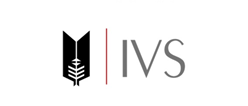 INDUS VALLEY SCHOOL OF ART & ARCHITECTURECONTINUING EDUCATION PROGRAMME	Short Course OutlineCourse DescriptionThis is a crash course in fashion fundamentals with three distinct yet interconnected parts – the course will begin with creating an understanding of fashion through research. After an orientation on core elements, tools and types of fashion, you will be taken through a guided research and ideation process. Second part will focus on developing your craft and technical skills – practice session on four key patterns needed for garment construction. The third part will focus on design elements including how to go about illustration, fabric selection, volume, frills and trims keeping in view the body proportions and intended purpose of a collection or design. This could will have a balance of conceptual and studio-based inputs and practice. Alongside, you will be introduced to the science of knowing your target clientele, merchandising and the scope of fashion and textile industry.Expected Learning Outcomes By the end of the course, the participants are expected toDevelop in-depth knowledge and skills of the core elements of fashionGain hands-on practical experience of apparel design and constructionOrient with the background work – mood boarding, research and analysis, required for successful design and apparel creation Provide exposure to fashion industry, emerging trends and tradeSupport in exploring the niche/creative expression in the respective type/line of fashion chosen. Learn about the market dynamics, range of products and ways to create a brand in the specific line of fashion chosen/to be pursuedCourse Structure:Owing ro Ramzan starting in the first week of April, the course structure is changed to wrap up the classes before Ramzan. Consequently, there will be 3 classes a week on Monday, Wednesday and Friday over 5 weeks. Basic Bodice backCourse Content Following is the week wise breakup of the content/topics to be covered in this short course on fashion fundamentals. This is an indicative list since the pace of the course and what can be covered in each session will primarily depend on how quickly the course participants grasp the concepts. Considering that no prior education or experience is required in fashion or design, it is expected that the group participants will be diverse with varying exposure, skills-set and interest levels. Without creating any undue pressure or stress, each participant will be encouraged to cover the full course content. At the same time, their individual learning pace will be taken into consideration and altering their learning path. First weekMonday Introduction to Fashion, Illustrations, mood Board, Research BoardWednesdayBody Measurements Pattern Drawing on Box Board Basic Full sleeve PatternFridayBasic Full sleeve PatternWeek 2MondayFinalization of ThemeRough SketchesWednesdaySkirt PatternFriday Skirt PatternWeek 3Monday Illustration rendering using different color mediumsWednesdayBasic Bodice FrontFridayBasic Bodice backWeek 4 MondayFinalising of portfolioWednesdayBasic Sleeve Cutting + StitichingFridayBasic Bodice Cutting + StitchingWeek 4MondayMaking a Basic dress patternWednesdayMaking a basic dress patternFridayCutting of Basic Dress on FabricWeek 5Monday Stitching of basic dressWednesdayStitching of Basic DressFridayTrims and Alterations		Ways to Improve & Designs for Clientele Final submission of Basic Dress and PortfolioAssessmentThroughput the course, participants will be assessed on the basis of their work produced during the class and as part of the home assignments. The pace of course will be determined accordingly. All the illustrations, garment construction and presentation, and incorporation of instructor’s feedback will become the basis of successful completion of the course. Who should attend the course?Anyone above age 15 and interested in fashion can enroll in the course. The course will be particularly beneficial for those who:Spend a lot of time wondering about clothes others wear, follow designer collections and fashion weeks, what one wants to wear and how to make them stand outWant to initiate own label/clothing businessHave a small business/e-presence and take orders from friends and family, it will help them grow and excelPlan to study fashion, here in Pakistan or abroad Struggle with production and marketing of the clothes created or are unable to sell clothesCourse Facilitator’s ProfileAdnan Pardesy is no stranger to Pakistan’s fashion industry. With over 15 years of experience, he is known for his classic cuts, structure of apparel and creative edge. Making his debut in 2007 and showcasing his first collection in 2008 at the Pakistan Fashion Week, Adnan took the industry by storm through sheer creativity and courage to deviate from what was “in demand.” He went on to represent Pakistan in various regional and international platforms in India, Spain, UAE to name a few countries. By virtue of his familial roots in textile business, Andan is one of the very few designers who are well-versed with industrial scale production process, the kind of material and proportions used to create a type of fabric, and running a whole business. Though initially Paredesy’s approach was more geared towards showcasing his talent and creativity, he has matured with time. He now believes in a full amalgamation of creativity, craft and commerce, making full use of his technical training in fashion apparel and design along with the insights into running textile business. He is currently developing his Spring 2023 collection while teaching courses in fashion programmers including that of IVS and AIFD, his alma mater. List of Materials Required for the CourseSketchbook French CurveJapanese rulerMeter RulerClutch Pencil 0.5mmSet SquaresCompass Butter paper A3 sheets EraserBlue and Red Ball pointMeasuring TapeTailors ChalkTracing Paper A3 sheetsCartridge Sheet full sizeUHU StickPaper TapeScotch TapeCarbon Paper blue or RedThe instructor will inform the participants about the material required for each class at the start of the week. For the first class, only sketchbook is required. Course Title:Fashion Fundamentals: Creativity, Craft & CommerceFacilitatorAdnan PardesyDuration:32 hours/2 months/16 sessionsDays:Monday, Wednesday, FridayTimings:6pm to 8pm